|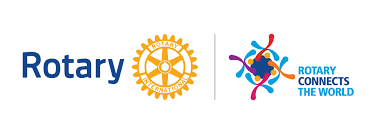 BULLETIN – 25/2019/2014th  January 2020Rotary Club of Coonabarabran Club No 17922 Chartered 13 May 1949RI President: Mark Maloney          Governor D9650:  Phil Hafey         AG:  Rod Browne Club President:  Ian Bell                                                    President Elect/VIce President:  Mal Unicomb                Immediate Past President: Jo Wilkin                                                                   Secretary:   Lindsay Wilkin                                                   Treasurer:    John Sawyer                                                                   Public Officer:  Bob GuichelaarDirectorsClub Service:  Hugh Raadgever                                                             		  Membership: Mal UnicombPublic Relations:  Aileen Bell                                                                       	        Youth Service:  Jo WilkinRotary Foundation: Bob Guichelaar                                        	      International Service: Rob NoakesVocational Service:  Simon Tighe                                                    		  Community Service:  Rob Cox  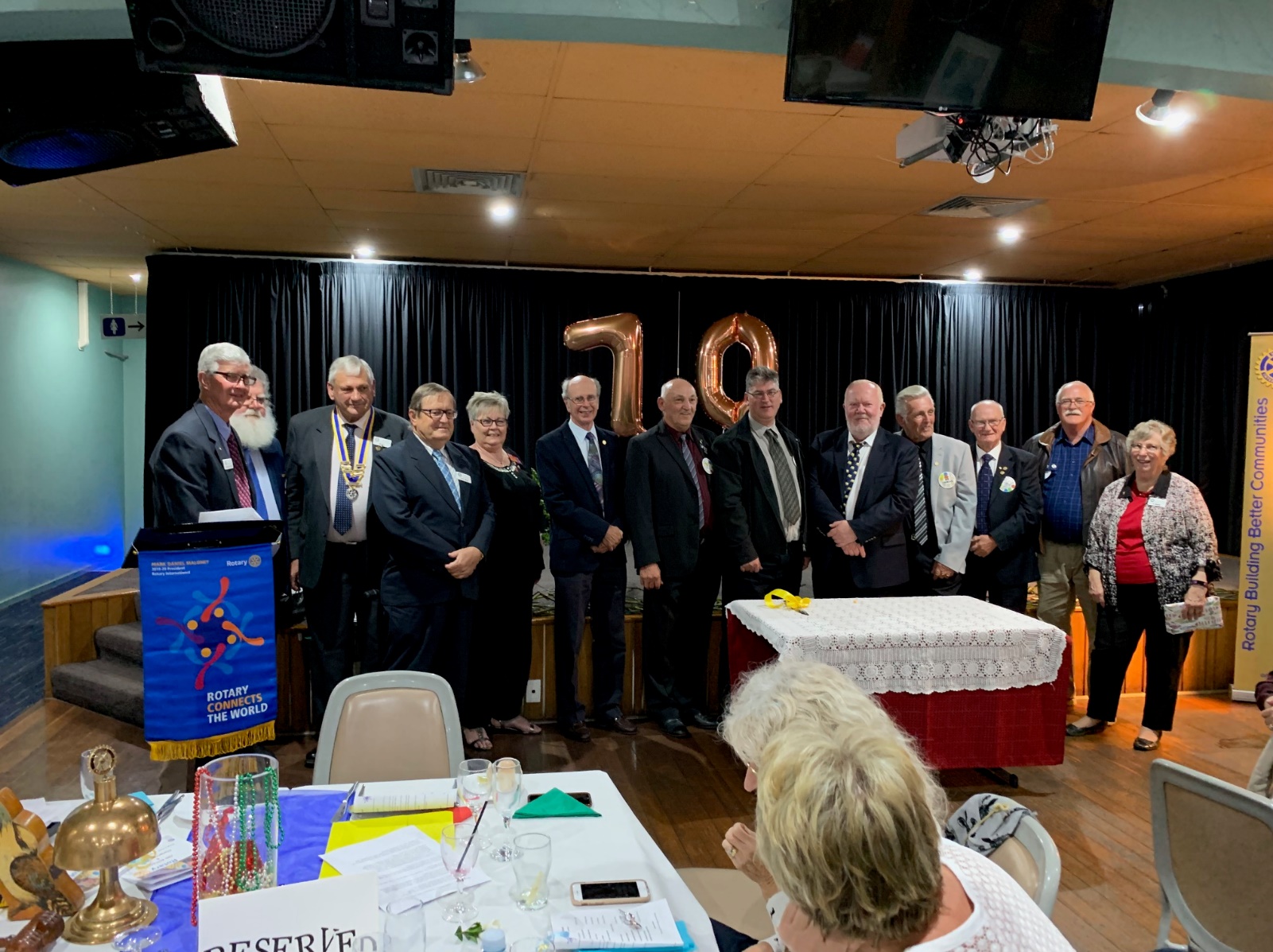 Rotary meets each Monday 6 for 6.30 – Coonabarabran Bowling Club. Apologies and additional guests: Phone or Text by 9am Monday to Hugh Raadgever  0427 421 396; in Hugh’s absence John Sawyer will take dinner bookings on 0448 130 630. Partners are welcome to attend our meetings at any time.Changes to programs to accommodate requirements will be advised in advance of the changes.   The following program will be adhered to as much as possible: Week 1: A Business Meeting with a speaker – good night for prospective members Week 2: a Club Meeting – business onlyWeek 3: Vocational Meeting - speaker or visit - good night for prospective members Week 4: A Breakfast Meeting – moving around town - good for prospective members When we have 5 Mondays in a month we will have a family and guests’ night – sometimes trivia, sometimes games, sometimes a Rotarian talking about a Rotary Project – bring your families and prospective members along. Following the Week 2 Meeting there will be a Board Meeting and on the 3rd Month there will be a Club Assembly for the 2nd meeting preceding the board meeting. Next Club Assembly is to be held in May.A Duty Roster will be published each month with member duties for each week – if a member cannot do the task allocated - then they should take responsibility for finding a replacement - getting someone to do their task. IT IS NOT ESSENTIAL TO EAT AT ROTARY MEETINGS EACH WEEK, IF YOU CHOOSE TO DINE ELSEWHERE PLEASE NOTE THERE IS AN $8 MEETING FEE TO BE PAID AND YOU MUST ADVISE CLUB SERVICE THAT YOU DO NOT REQUIRE A MEAL.BULLETIN – 25/2019/2014th January 2020Rotary Club of Coonabarabran Club No 17922 Chartered 13 May 1949Our Club Assembly was well attended but there seemed to be a long list of apologies .. please try to be at the May Assembly. We happily welcomed former members Paul Mullaly and Robyn Pulbrook who are now members of the Dorrigo Club and brought good wishes from other former members Rod and Ruth Holmes. Its always a treat to have former members return to our meetings and even better when they tell us they miss our meetings!! Come again Robyn and Paul! As an aside, while they were here they assisted Marie Knight with her feeding tasks in  exchange for the evening meal – sadly a silo of corn was upended and Marie has compression injuries to her legs where she attempted to right the silo and move the stock away (with assistance from Paul and Robyn). Sooooo  if you see Marie please let her know Rotary cares and understands the trials of being a drought impacted farmer.A bigger treat was hearing Linda Brain’s profile .. she has travelled the world in her Child Protection roles – even to Antarctica. You will all recall that Linda comes from a Rotary family and we welcome her as a member with a wealth of experience and commitment.Next meeting we will hear what makes another of our new members tick .. Roger Bailey will be our profiler.Bob Guichelaar asked that we consider holding next years AGM a month earlier so Mal and his board will make a suggestion for an early November date.We also discussed the Chamber of Commerce Awards for Australia Day with Jo urging members to make suggestions for awards as Coona people do not figure in the 
Shire awards this year.Rob Cox reminded Rotarians we are catering for the Free Sausage Sizzle for Australia Day at the Golf Club and that the Monday is a Public Holiday – this means that after the  20th January meeting we will meet again on 3rd February Jo reported on the latest Drought Catchup at Yaminbah Fireshed and thanked Rotarians and partners who attended and helped on the day.  There were about 40 in attendance and as well as the evening meal, Rotary also distributed gift cards provided by Belrose RC (to the value of $100 each). The event was enjoyed by all in attendance despite the fear of fire and they have agreed to hold another Gathering later in the year.  This is Rotary growing communities and bringing communities together!! BULLETIN – 25/2019/2014th January 2020Rotary Club of CoonabarabranAfter our General meeting the Board met to confirm decisions of the Club Assembly. Ian mentioned the suggestion of a Mullalley Farmers Catch Up proposed as a Cluster or Zone event in February – more info is required of the AG.Hugh mentioned, and reminded all members of the District Governors Meeting on 3rd February and all Directors and Board members are invited to a meeting at 5pm to discuss this year’s program with Phil. The Haffeys will not require accommodation as  they are travelling with their caravan and have booked into the caravan park. Hugh is still seeking a speaker from Westpac Helicopter for Feb.Jugh also spoke of a Car Rally for the Variety Club.The Treasurer reminded us  .. PLEASE GET YOUR SUBS IN ASAP .. the accounts have already arrived from RI and District.  John sent out invoices to all members .. if you have not received yours please contact John.Jo reported that although Harry Williams had gone to Canberra for the NYSF ithad to be cancelled because of the fires and she was trying to find out how much had been done.Jo also reported on the recent activities of the Drought Support Committee and has 2 more  applications for funding assistance. She is also asking how to spend the accumulated funds.Bookshop is still going well but holidays playing havoc with the roster.  Ian asking Rotarians to assist.John suggested a Working Bee be held to complete the town entry signage .. not requiring a huge number of assistants and will do early in the day to beat the heat. Will set a date.Next meeting is a General Dinner meeting 6 for 6.30 on Monday 20th January ..  please apologies to HughROTARY CALENDAR OF EVENTSMon 20th January	General Dinner Meeting – Roger Bailey will present his profile.Sun 26 January		Australia Day Awards at Golf Club .. Free Chamber BBQ with supplied goods. Mon 27th January	No meeting .. a Public HolidayMon 3 February	DGs visit – 5pm for Directors & Board at the Bowlo followed by Dinner Meeting at 6.30pm. (all members please attend)Mon 10 February	Club Dinner – Business Only .. Board meeting to followMon 17 February	Vocational Meeting .. TBCROTARY DUTY ROSTER	 .. please remember if you are rostered to a duty and not able to attend or do the duty it would be great if you contacted another Rotarian to do YOUR DUTY for you20th January 2020 3rd February – DG Visit10th February .. club meeting followed by Board Meeting17th February .. vocational meeting 24th February .. breakfast meeting2nd March .. Dinner meeting9th March .. Club meeting followed by Board meeting16 March .. vocational meeting12rd March .. breakfast meetingNOTE: NEXT CLUB ASSEMBLY IS 2ND MEETING IN MAYPLEASE REMEMBER TO INVITE PROSPECTIVE MEMBERS AND LET HUGH KNOW NUMBERS OF THOSE ATTENDING.Welcome to RotaryJohn SawyerDinner Service Linda and Mal ProfileRogerIntro G SpeakerHughThank G SpeakerLinda Lindsay WilkinRob C & ProcterNot requiredPresident IanJohn Sawyer Jim PearsonBob G & Jo Wilkin Russell JamesRob NoakesBob GLaurie DawsonKev B & AileenLindsay WilkinMalKevin BJo Wilkin Col Welsh & Russell JamesMal UnicombLaurieJohn Sawyer Col WelshHugh & Michael DeepJo WilkinCol WelshLindsayRussellSimon & Rob DeanCol WelshJohn SawyerSimonMichael DeepCol W & JimProcterLindaRob DeanIan McLean & RogerjoJohn Sawyer 